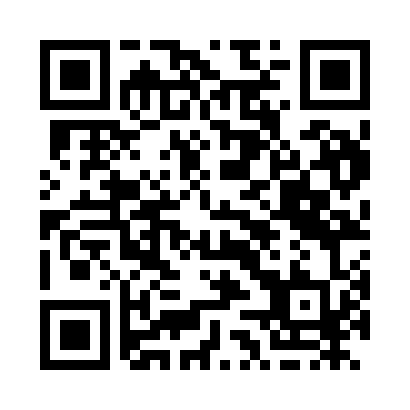 Prayer times for Port Kaituma, GuyanaWed 1 May 2024 - Fri 31 May 2024High Latitude Method: NonePrayer Calculation Method: Muslim World LeagueAsar Calculation Method: ShafiPrayer times provided by https://www.salahtimes.comDateDayFajrSunriseDhuhrAsrMaghribIsha1Wed4:325:4511:573:136:097:172Thu4:325:4411:563:136:097:173Fri4:315:4411:563:146:097:174Sat4:315:4411:563:146:097:175Sun4:315:4411:563:146:097:186Mon4:305:4311:563:156:097:187Tue4:305:4311:563:156:097:188Wed4:295:4311:563:156:097:189Thu4:295:4311:563:166:097:1910Fri4:295:4211:563:166:107:1911Sat4:295:4211:563:166:107:1912Sun4:285:4211:563:176:107:1913Mon4:285:4211:563:176:107:2014Tue4:285:4211:563:186:107:2015Wed4:275:4211:563:186:107:2016Thu4:275:4211:563:186:107:2017Fri4:275:4111:563:196:117:2118Sat4:275:4111:563:196:117:2119Sun4:275:4111:563:196:117:2120Mon4:265:4111:563:206:117:2221Tue4:265:4111:563:206:117:2222Wed4:265:4111:563:206:127:2223Thu4:265:4111:563:206:127:2324Fri4:265:4111:563:216:127:2325Sat4:265:4111:573:216:127:2326Sun4:265:4111:573:216:127:2327Mon4:255:4111:573:226:137:2428Tue4:255:4111:573:226:137:2429Wed4:255:4111:573:226:137:2430Thu4:255:4111:573:236:137:2531Fri4:255:4111:573:236:147:25